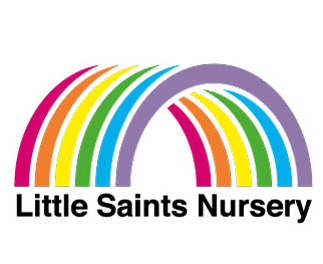 Application formPlease printName of child________________________________________________D.O.B. __________________Home addressHouse No.	__________________Road: 		________________________________________________________Town / City:      __________________________County:	____________________________Postcode	__________________Home Tel: number   ____________________________________________________Mother’s full name (Please print)______________________________________________________________________Father’s name (please print)_______________________________________________________________________E-mail address so that we can contact you (please print)Little Saints Nursery welcomes children from all areas of the city; it has an inclusive policy regarding ethnicity, faith and background.In the event of over subscription, nursery places will be offered in order of priority. Wherever possible, older children on the waiting list will be offered places. The order of priority for a place will be children who:have Special Educational Needsare in public care (Looked after children)are claiming free fundingare already attending nurseryhave a sibling at Little Saints Nursery/ Totley All Saints Schoollive within the parish of Totley All Saints Church, or within the vicinity of NurseryThe final decisions will be made by the Nursery Committee.Please Note: We cannot take children under the age of two years.Date you would like your child to start: _____/_____/______Preferred sessions (please tick). Please note these cannot be guaranteed but we will do our best to accommodate your request.cannotWe will contact you the term before you wish your child to startHow did you hear about our nursery? _________________________________________Does your child have a sibling at All Saints School or in the nursery? ____________Do you attend church with your child, if so which? _________________________Does your child attend another Nursery, if so which? ___________________________________________ Hours attending ____________How many sessions do they attend? _________________________________What will be your preferred school? ___________________________________ The nursery is open for 38 weeks a year for which the Government Grant is available for eligible children. The nursery grant is available to every child the term after their 3rd birthday and also for some 2-year olds subject to fulfilling government criteria.The grant is for up to 15hrs per week, you may claim up to 6 ½ hours a day (lunchtime cover is charged for in some cases @ £1 please see the manager). The grant sessions are 3 hrs in a morning and 2.5 in an afternoon. We also accept the 30 hours offer. The hours can be used at any two providers. Further information is available in our Welcome book www.littlesaintsnursery.org.uk, our Face Book page little Saints Nursery Totley or you can contact us via email manager@littlesaintsnursery.org.uk.The Nursery complies with GDPR and the Data Protection Act 2018 and we also have a Privacy Statement for the use and storage of all personal and private information.Please make an appointment to visit the nursery. Tel. 0114 2352148/ 07957833611Please print name..........................................................................Parent’s Signature………………………………………….Please return form to -The School House, Hillfoot Road, Totley, Sheffield S174APOffice use: Tick when contacted                   Tick when place is allocated Breakfast club7.45 or 8 startMorning8.50-11.50lunch11.50-12.50 Afternoon12.50-3.20After school club3.20 -5.30MondayTuesdayWednesdayThursdayFriday